Template for short papers to iEarth Seed Projects databaseAuthorA, Firstname1; AuthorB, Firstname2; AuthorC, Firstname1 
1Affiliations
2AffiliationsABSTRACT: The abstract should not exceed 150 words, and should briefly summarize the essence of the project for the interested reader. The paper should be prepared using this template, and submitted as a doc/docx file. No hardcopy is required. There is a pre-defined text style for the paper, described in section 3, please use it. The easiest way to apply the style guide is to start writing your paper using the included example file.Paper length, language and SubmissionPaper length should be 1-5 pages of size A4. Language of the paper shall be Norwegian or English. Please proofread before submission. Please submit the full paper within the submission deadline XXX, to YYY at:  https://www.xxx.no/???. Use filename: Lastnameoffirstauthor_firstfewwordsoftitle.doc/docx. The papers will be made available online on www.iEarth.no. The format specified below adheres roughly to that of the yearly MNT education conference, making it easy to convert your findings into a conference proceedings submission, should you choose to.GeneralPaper size, margins and numberingUse page size A4, one text column, fully adjusted. (For A4 size paper the margin settings are: Top: 20 mm; Bottom: 20 mm; Inside: 25 mm; Outside: 25 mm. Table nn summarizes the margins applied.) Please do not insert page numbers.Paper sectionsAfter the title and author(s) and affiliation section, the paper directly starts with the Abstract, followed by the consecutively numbered main chapters. Include a list of references at the end of the manuscript. If appropriate, please consider using the following headings: Introduction and aims; methods; results; discussion and conclusions; references.Text styles and SECTION HEADINGSWe suggest that you use the attached example file as starting point for your paper. However, we have also listed the actual formats below for those interested.Title1Format of the paper title: Bold Centred Times New Roman 18 pt.Authors & AffiliationAuthors are listed with last names, first names, separated by “;”, followed by affiliations.Format of the author(s) Centred Times New Roman 11 pt, italic. Format of affiliation(s) section: Centred Times New Roman 9 pt, italic. AbstractFormat of abstract: Same as Normal text style (see 3.6 below).Heading 1Format of section headings: Capitals Times New Roman 11 pt.Heading 2Secondary headings are as Heading 1 but typed with initial capitals. Please limit the depth of headings to major and secondary headings.Normal text styleThe normal text is typed in Times New Roman 11 pt, adjusted with single line spacing and fully adjusted (straight) margins. Line spacing between consecutive paragraphs within the same section is 1.15 as in this document.Table & Figure descriptionTable and figure descriptions are: Italic Times New Roman 11 pt, adjusted with single line spacing and left margins.ReferencesFormat of the reference section is: Times New Roman 10 pt, and fully adjusted (straight) margins. Lists, Figures and tablesListsUse Normal text style (see section 3.6) for bullet lists and numbered lists. List may be adjusted for indentation, margins and spacing depending on the context, but not for font and size.Figures, diagrams, illustrationsFigures, diagrams, illustrations should preferably have a resolution of 600 dpi. Reference to the figures must be given in the text. Insert figures in text as you see fit. The figure description text is 11 pt (see section 3.7 above).TablesTables prepared in basic word format are preferred. Tables must be referred to in the text in the format as Table nn. The table description text is 10 pt (see section 3.7 above). Table nn. Margins of the page size A4 [mm]summary, ACKNOWLEDGMENTS and referencesSummary and acknowledgments are optional. The reference style is optional but has to be consistent and follow a Harvard-type format (i.e. author(s), year). The reference section shall be given as follows. ReferencesLastname1, Initials., Lastname2, Initials., Lastname3, Initials. and Lastname4, Initials. (2009). Title of the article, Journal, Vol. 120, No. 6, pp. 1718-1731.Lastname5, Initials. (2006). Title of the article, Proc. of the Conference, Editors, Place of Conference, Vol. 2, pp. 120-128.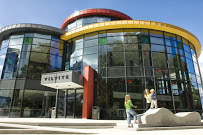 Fig. 1. DrawingFig. 2. VilVite Science Centretopbottominsideoutside20202525